Утверждено распоряжением Контрольно-счетной палаты г. Владикавказ от 22.10.2020 № 187-рЗаключение № 70  от 22.10.2020на проект решения Собрания представителей г. Владикавказ «О  законодательной инициативе Собрания представителей г. Владикавказ по внесению проекта закона Республики Северная Осетия-Алания «О внесении изменений в отдельные законодательные акты Республики Северная Осетия-Алания в связи с изменениями границ муниципальных образований - город Владикавказа, Пригородный район и Гизельское сельское поселение в составе муниципального образования Пригородный район»        1. Основание для проведения экспертно-аналитического мероприятия:  распоряжение Контрольно-счетной палаты г. Владикавказ от 21.10.2020                 № 182-р «О проведении экспертно-аналитического мероприятия «Экспертиза проекта решения Собрания представителей г. Владикавказ «О законодательной инициативе Собрания представителей г. Владикавказ по внесению проекта закона Республики Северная Осетия-Алания  «О внесении изменений в отдельные законодательные акты Республики Северная Осетия-Алания в связи с изменениями границ муниципальных образований - город Владикавказа, Пригородный район и Гизельское сельское поселение в составе муниципального образования Пригородный район».         2. Цель экспертно-аналитического мероприятия: выявление или подтверждение отсутствия нарушений и недостатков проекта решения Собрания представителей г. Владикавказ «О законодательной инициативе Собрания представителей г. Владикавказ по внесению проекта закона Республики Северная Осетия-Алания  «О внесении изменений в отдельные законодательные акты Республики Северная Осетия-Алания в связи с изменениями границ муниципальных образований - город Владикавказа, Пригородный район и Гизельское сельское поселение в составе муниципального образования Пригородный район».       3. Предмет экспертно-аналитического мероприятия: экспертиза проекта решения Собрания представителей г. Владикавказ «О законодательной инициативе Собрания представителей г. Владикавказ по внесению проекта закона Республики Северная Осетия-Алания  «О внесении изменений в отдельные законодательные акты Республики Северная Осетия-Алания в связи с изменениями границ муниципальных образований - город Владикавказа, Пригородный район и Гизельское сельское поселение в составе муниципального образования Пригородный район».         4. Перечень нормативных правовых актов, использованных и проанализированных в процессе проведения экспертно-аналитического мероприятия:Федеральный закон Российской Федерации от 06.10.2003 № 131-ФЗ «Об общих принципах организации местного самоуправления в Российской Федерации», Федеральный закон от 06.10.1999 № 184-ФЗ «Об общих принципах организации законодательных (представительных) и исполнительных органов государственной власти субъектов Российской Федерации», Федеральный закон от 22.08.2004 № 122-ФЗ «О внесении изменений в законодательные акты Российской Федерации и признании утратившими силу некоторых законодательных актов Российской Федерации в связи с принятием федеральных законов «О внесении изменений и дополнений в Федеральный закон «Об общих принципах организации законодательных (представительных) и исполнительных органов государственной власти субъектов Российской Федерации» и «Об общих принципах организации местного самоуправления в Российской Федерации», Федеральный закон от 25.12.2008 № 273-ФЗ «О противодействии коррупции», Федеральный закон от 17.07.2009 № 172-ФЗ «Об антикоррупционной экспертизе нормативных правовых актов и проектов нормативных правовых актов», Закон Республики Северная Осетия-Алания от 15.06.2009 № 16-РЗ «О противодействии коррупции в Республике Северная Осетия-Алания», Закон Республики Северная Осетия-Алания от 25.04.2006 № 24-РЗ «О местном самоуправлении в Республике Северная Осетия-Алания», Положение о мерах по противодействию коррупции в муниципальном образовании г. Владикавказ (Дзауджикау), утвержденное решением Собрания представителей г. Владикавказ от 03.07.2012 № 35/36, Устав муниципального образования г. Владикавказ (Дзауджикау), Закон Республики Северная Осетия-Алания от 05.03.2005 № 10-РЗ «Об установлении границ муниципального образования город Владикавказ, наделении его статусом городского округа», Закон Республики Северная Осетия-Алания от 05.03.2005 № 18-РЗ «Об установлении границ муниципального образования Пригородный район, наделении его статусом муниципального района, образовании в его составе муниципальных образований – сельских поселений».5. Сроки проведения экспертно-аналитического мероприятия с 21.10.2020 по 22.10.2020.6. Результаты экспертно-аналитического мероприятия:	Проект решения Собрания представителей г. Владикавказ «О законодательной инициативе Собрания представителей г. Владикавказ по внесению проекта закона Республики Северная Осетия-Алания  «О внесении изменений в отдельные законодательные акты Республики Северная Осетия-Алания в связи с изменениями границ муниципальных образований - город Владикавказа, Пригородный район и Гизельское сельское поселение в составе муниципального образования Пригородный район» (далее – проект) направлен Управлением муниципального имущества и земельных ресурсов АМС г. Владикавказа  (далее – УМИЗР АМС г. Владикавказа) в Контрольно-счетную палату г. Владикавказ 21.10.2020 (исх. № 27/1336 исх).        В соответствии со статьей 2 проекта предлагается внести на рассмотрение Парламента РСО-Алания в качестве законодательной инициативы проект закона РСО-Алания «О внесении изменений в отдельные законодательные акты Республики Северная Осетия-Алания в связи с изменениями границ муниципальных образований - город Владикавказа, Пригородный район и Гизельское сельское поселение в составе муниципального образования Пригородный район».          Предлагаемый проект в соответствии со статьей 12 Федерального закона от 06.10.2003 № 131-ФЗ «Об общих принципах организации местного самоуправления в Российской Федерации» и статьей 11 Закона Республики Северная Осетия-Алания от 25.04.2006 № 24-РЗ «О местном самоуправлении в Республике Северная Осетия-Алания» направлен на изменение границ муниципального образования город Владикавказ с муниципальными образованиями Пригородный район и Гизельское сельское поселение в составе муниципального образования Пригородный район, путем отнесения к территории муниципального образования город Владикавказ части территории входящего в состав Гизельского сельского поселения села Гизель, состоящей из следующих земельных участков, расположенных восточнее указанного населенного пункта, с левой стороны автодороги «Владикавказ-Алагир»:- кадастровый номер 15:08:0030102:709 площадью 156 762 м2;- кадастровый номер 15:08:0010305:710 площадью 30 006 м2;- кадастровый номер 15:08:0010305:702 площадью 233 514 м2.       Предлагаемые изменения непосредственно вносятся в Закон Республики Северная Осетия-Алания от 05.03.2005 № 10-РЗ «Об установлении границ муниципального образования город Владикавказ, наделении его статусом городского округа» и Закон Республики Северная Осетия-Алания от 05.03.2005 № 18-РЗ «Об установлении границ муниципального образования Пригородный район, наделении его статусом муниципального района, образовании в его составе муниципальных образований – сельских поселений».         При проведении экспертизы, руководствуясь законодательными актами Российской Федерации, Республики Северная Осетия-Алания, муниципальными правовыми актами муниципального образования город Владикавказ (Дзауджикау), Контрольно-счетная палата г. Владикавказ приходит к следующим выводам:Каких-либо коррупциогенных факторов в рассматриваемом проекте не выявлено.         Таким образом, Контрольно-счетная палата г. Владикавказ считает, что подготовленный УМИЗР АМС г. Владикавказа проект решения Собрания представителей г. Владикавказ «О законодательной инициативе Собрания представителей г. Владикавказ по внесению проекта закона Республики Северная Осетия-Алания  «О внесении изменений в отдельные законодательные акты Республики Северная Осетия-Алания в связи с изменениями границ муниципальных образований - город Владикавказа, Пригородный район и Гизельское сельское поселение в составе муниципального образования Пригородный район» может быть принят.Аудитор                                                                                                               А.Икаев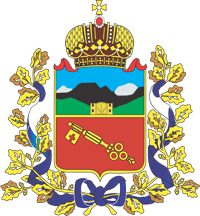 Республика Северная Осетия-АланияКОНТРОЛЬНО-СЧЕТНАЯ ПАЛАТАМУНИЦИПАЛЬНОГО ОБРАЗОВАНИЯ ГОРОД ВЛАДИКАВКАЗ (ДЗАУДЖИКАУ)Республика Северная Осетия-АланияКОНТРОЛЬНО-СЧЕТНАЯ ПАЛАТАМУНИЦИПАЛЬНОГО ОБРАЗОВАНИЯ ГОРОД ВЛАДИКАВКАЗ (ДЗАУДЖИКАУ)Республика Северная Осетия-АланияКОНТРОЛЬНО-СЧЕТНАЯ ПАЛАТАМУНИЦИПАЛЬНОГО ОБРАЗОВАНИЯ ГОРОД ВЛАДИКАВКАЗ (ДЗАУДЖИКАУ)